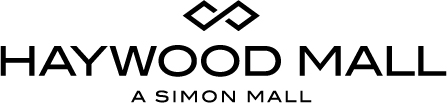 For more information, contact:Becca Meyer / Jennifer Walker BRAVE Public Relations404.233.3993bmeyer@bravepublicrelations.com / jwalker@bravepublicrelations.com FOR IMMEDIATE RELEASEGrill Marks to make an impression at Haywood MallLocal restaurant to open in summer of 2017Greenville, S.C. (October 24, 2016) – Haywood Mall management is pleased to announce the addition of Grill Marks to the center’s appetizing directory of dining options. The gourmet burger restaurant will break ground in March 2017 and is projected to open in summer 2017 in a 3,500 square foot space. The restaurant will seat about 130 inside and 24 on the outdoor patio. Grill Marks, which has locations in downtown Greenville and Columbia and is operated by Larkin’s Restaurants, is known for their burgers, milkshakes, fries and bar.“The addition of Grill Marks will continue to elevate the local shopping experience at Haywood Mall,” said Jamie Wright, mall manager. “We’re always looking for ways to incorporate community shops and restaurants and we’re eager to have Grill Marks join our mix of dining options.” In addition to Grill Marks, Buckle and Ninas will be relocating to new store fronts in winter 2016. Buckle will relocate to a 5,474 square foot storefront on the upper level between Sears and Center Court and Nina’s will move to a 2,921 square foot storefront on the upper level between Sears and Center Court. “We looked at several potential locations in the upstate before ultimately choosing Haywood Mall,” said Mark Hammond, President of Grill Marks. “The center offers a strong mix of great retailers that align well with our target customers,” said Mark Hammond, President of Grill Marks.About Haywood Mall Haywood Mall is the preeminent shopping center in South Carolina. Serving a six-county, upstate trade area, Haywood Mall is a two-level, enclosed, super-regional shopping center and is located off I-85, a main North-South interstate between Atlanta, Ga. and Charlotte, N.C. Offering a spectacular shopping experience for discerning consumers, Haywood Mall features five anchor stores: Sears, Belk, Dillard’s, JCPenney and Macy’s, and includes shopper  favorites such as Apple, Banana Republic, Coach, J.Crew, Francesca’s Collection, Sephora, Williams-Sonoma and many others.  For a map and store listings, as well as directions, events and job listings, visit www.simon.com or call 864-288-0512. Visit Haywood Mall on Facebook, Twitter and Instagram.###